Englewood Isles Property Owners Association, Inc. 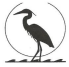 Unit 4, 5 and 6 1811 Englewood Road #240 Englewood, Florida 34223 Web: www.EIPOA.orgBoard Meeting November 16, 2022 Agenda Call To Order 1. Attendance 9 Members, Quorum=5 2. Report of Officers 1. President’s Report – Gail Turner Annual Meeting Change - United Methodist Church available   2. Treasurer’s Report – Frank Collins 3. Vice President’s Report – Bill Callahan 4. Secretary’s Report – October minutes 3. Committee Reports 3.Committee Reports Architectural Review – Stan Gdowski  Roof Request• EI Parkway Association – Bill Callahan • Communications – Priscilla McLaughlin/GailTurner • Fine Committee – Bill Callahan – 3 Members • Property Maintenance - Gail Turner Resident request - motor home• Social – Elizabeth LaFlamme • Southwest County Alliance – Gail Turner & Bill Callahan •  Welcome Committee – C. Hostler/ V. Gillet/ T. Porte / R. Boyer 4. Old Business 